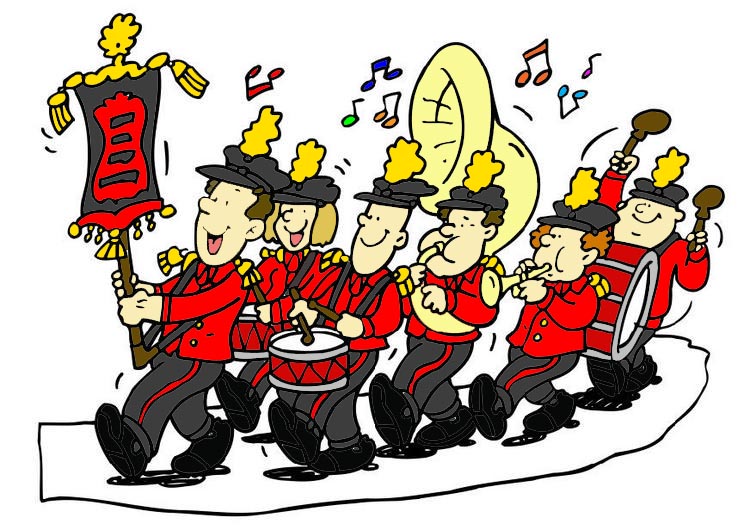 MARSJREKKEFØLGE 2018LILLEBORG SKOLES MUSIKKORPS!Lilleborg Samba (alle)Norge i rødt, hvitt og blått (HK)Rock House (HK-JK)Bravo March (HK)Gammel Jegermarsj (HK-JK)The Red Rock March (HK-JK)Forøvrig skal marsjmappa inneholde følgende:FlaggfanfarenJa, vi elsker (2v)Gud signe vårt dyre fedreland (1v)Det går et festtog gjennom landet (4v) MARSJREKKEFØLGE 2018LILLEBORG SKOLES MUSIKKORPS!Lilleborg Samba (alle)Norge i rødt, hvitt og blått (HK)Rock House (HK-JK)Bravo March (HK)Gammel Jegermarsj (HK-JK)The Red Rock March (HK-JK)Forøvrig skal marsjmappa inneholde følgende:FlaggfanfarenJa, vi elsker (2v)Gud signe vårt dyre fedreland (1v)Det går et festtog gjennom landet (4v) 